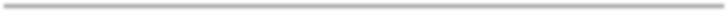 ANEXO VIIIDECLARAÇÃO LGBTIA+(Para agentes culturais que se autodeclararem LGBTQIA+)Eu,	, CPF nº	, RG nº 	, DECLARO para fins de participação no Edital (Nome ou número do edital) que sou		(informar sua orientação sexual).Por ser verdade, assino a presente declaração e estou ciente de que a apresentação de declaração falsa pode acarretar desclassificação do edital e aplicação de sanções criminais.NOME ASSINATURA DO DECLARANTE